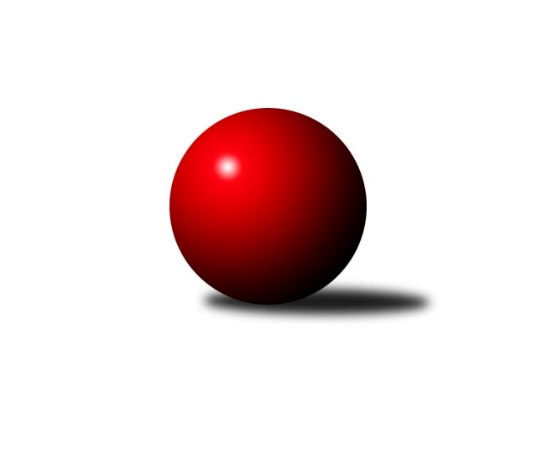 Č.4Ročník 2018/2019	4.5.2024 Zlínský krajský přebor 2018/2019Statistika 4. kolaTabulka družstev:		družstvo	záp	výh	rem	proh	skore	sety	průměr	body	plné	dorážka	chyby	1.	KK Camo Slavičín A	4	4	0	0	25.0 : 7.0 	(33.0 : 15.0)	2494	8	1730	764	40.5	2.	TJ Bojkovice Krons	3	3	0	0	20.0 : 4.0 	(23.5 : 12.5)	2643	6	1781	862	33	3.	KK Camo Slavičín B	4	3	0	1	17.0 : 15.0 	(23.0 : 25.0)	2462	6	1741	721	53.5	4.	SC Bylnice	3	2	0	1	15.0 : 9.0 	(19.0 : 17.0)	2518	4	1761	757	36	5.	TJ Kelč	3	2	0	1	14.0 : 10.0 	(23.0 : 13.0)	2527	4	1743	784	41	6.	TJ Gumárny Zubří	3	2	0	1	14.0 : 10.0 	(19.5 : 16.5)	2591	4	1801	791	39	7.	TJ Valašské Meziříčí B	4	2	0	2	19.0 : 13.0 	(22.0 : 26.0)	2454	4	1716	738	42	8.	TJ Valašské Meziříčí C	4	2	0	2	17.0 : 15.0 	(26.0 : 22.0)	2478	4	1756	722	57.3	9.	KC Zlín C	4	2	0	2	15.0 : 17.0 	(26.5 : 21.5)	2522	4	1772	750	51.3	10.	VKK Vsetín C	3	1	0	2	9.0 : 15.0 	(13.5 : 22.5)	2465	2	1735	730	46.3	11.	KK Kroměříž	3	0	0	3	4.0 : 20.0 	(11.0 : 25.0)	2455	0	1718	737	55	12.	VKK Vsetín B	4	0	0	4	8.0 : 24.0 	(16.0 : 32.0)	2456	0	1735	721	52.3	13.	TJ Sokol Machová B	4	0	0	4	7.0 : 25.0 	(20.0 : 28.0)	2451	0	1719	732	52.8Tabulka doma:		družstvo	záp	výh	rem	proh	skore	sety	průměr	body	maximum	minimum	1.	TJ Bojkovice Krons	2	2	0	0	13.0 : 3.0 	(15.0 : 9.0)	2717	4	2722	2711	2.	KK Camo Slavičín A	2	2	0	0	11.0 : 5.0 	(15.0 : 9.0)	2513	4	2516	2509	3.	KK Camo Slavičín B	2	2	0	0	10.0 : 6.0 	(14.5 : 9.5)	2457	4	2474	2439	4.	TJ Valašské Meziříčí B	3	2	0	1	18.0 : 6.0 	(21.0 : 15.0)	2598	4	2673	2535	5.	TJ Gumárny Zubří	1	1	0	0	7.0 : 1.0 	(11.0 : 1.0)	2521	2	2521	2521	6.	TJ Kelč	1	1	0	0	6.0 : 2.0 	(9.0 : 3.0)	2581	2	2581	2581	7.	SC Bylnice	1	1	0	0	6.0 : 2.0 	(8.0 : 4.0)	2530	2	2530	2530	8.	VKK Vsetín C	2	1	0	1	6.0 : 10.0 	(7.5 : 16.5)	2483	2	2487	2478	9.	TJ Valašské Meziříčí C	3	1	0	2	12.0 : 12.0 	(21.5 : 14.5)	2547	2	2599	2472	10.	TJ Sokol Machová B	1	0	0	1	2.0 : 6.0 	(6.0 : 6.0)	2516	0	2516	2516	11.	KK Kroměříž	1	0	0	1	1.0 : 7.0 	(2.0 : 10.0)	2362	0	2362	2362	12.	KC Zlín C	2	0	0	2	4.0 : 12.0 	(11.5 : 12.5)	2388	0	2395	2381	13.	VKK Vsetín B	2	0	0	2	3.0 : 13.0 	(7.0 : 17.0)	2431	0	2466	2396Tabulka venku:		družstvo	záp	výh	rem	proh	skore	sety	průměr	body	maximum	minimum	1.	KK Camo Slavičín A	2	2	0	0	14.0 : 2.0 	(18.0 : 6.0)	2484	4	2521	2447	2.	KC Zlín C	2	2	0	0	11.0 : 5.0 	(15.0 : 9.0)	2590	4	2639	2540	3.	TJ Bojkovice Krons	1	1	0	0	7.0 : 1.0 	(8.5 : 3.5)	2570	2	2570	2570	4.	TJ Valašské Meziříčí C	1	1	0	0	5.0 : 3.0 	(4.5 : 7.5)	2409	2	2409	2409	5.	SC Bylnice	2	1	0	1	9.0 : 7.0 	(11.0 : 13.0)	2513	2	2596	2429	6.	TJ Kelč	2	1	0	1	8.0 : 8.0 	(14.0 : 10.0)	2500	2	2537	2462	7.	TJ Gumárny Zubří	2	1	0	1	7.0 : 9.0 	(8.5 : 15.5)	2627	2	2642	2611	8.	KK Camo Slavičín B	2	1	0	1	7.0 : 9.0 	(8.5 : 15.5)	2465	2	2527	2403	9.	VKK Vsetín C	1	0	0	1	3.0 : 5.0 	(6.0 : 6.0)	2448	0	2448	2448	10.	TJ Valašské Meziříčí B	1	0	0	1	1.0 : 7.0 	(1.0 : 11.0)	2310	0	2310	2310	11.	VKK Vsetín B	2	0	0	2	5.0 : 11.0 	(9.0 : 15.0)	2469	0	2510	2427	12.	KK Kroměříž	2	0	0	2	3.0 : 13.0 	(9.0 : 15.0)	2502	0	2564	2439	13.	TJ Sokol Machová B	3	0	0	3	5.0 : 19.0 	(14.0 : 22.0)	2429	0	2478	2369Tabulka podzimní části:		družstvo	záp	výh	rem	proh	skore	sety	průměr	body	doma	venku	1.	KK Camo Slavičín A	4	4	0	0	25.0 : 7.0 	(33.0 : 15.0)	2494	8 	2 	0 	0 	2 	0 	0	2.	TJ Bojkovice Krons	3	3	0	0	20.0 : 4.0 	(23.5 : 12.5)	2643	6 	2 	0 	0 	1 	0 	0	3.	KK Camo Slavičín B	4	3	0	1	17.0 : 15.0 	(23.0 : 25.0)	2462	6 	2 	0 	0 	1 	0 	1	4.	SC Bylnice	3	2	0	1	15.0 : 9.0 	(19.0 : 17.0)	2518	4 	1 	0 	0 	1 	0 	1	5.	TJ Kelč	3	2	0	1	14.0 : 10.0 	(23.0 : 13.0)	2527	4 	1 	0 	0 	1 	0 	1	6.	TJ Gumárny Zubří	3	2	0	1	14.0 : 10.0 	(19.5 : 16.5)	2591	4 	1 	0 	0 	1 	0 	1	7.	TJ Valašské Meziříčí B	4	2	0	2	19.0 : 13.0 	(22.0 : 26.0)	2454	4 	2 	0 	1 	0 	0 	1	8.	TJ Valašské Meziříčí C	4	2	0	2	17.0 : 15.0 	(26.0 : 22.0)	2478	4 	1 	0 	2 	1 	0 	0	9.	KC Zlín C	4	2	0	2	15.0 : 17.0 	(26.5 : 21.5)	2522	4 	0 	0 	2 	2 	0 	0	10.	VKK Vsetín C	3	1	0	2	9.0 : 15.0 	(13.5 : 22.5)	2465	2 	1 	0 	1 	0 	0 	1	11.	KK Kroměříž	3	0	0	3	4.0 : 20.0 	(11.0 : 25.0)	2455	0 	0 	0 	1 	0 	0 	2	12.	VKK Vsetín B	4	0	0	4	8.0 : 24.0 	(16.0 : 32.0)	2456	0 	0 	0 	2 	0 	0 	2	13.	TJ Sokol Machová B	4	0	0	4	7.0 : 25.0 	(20.0 : 28.0)	2451	0 	0 	0 	1 	0 	0 	3Tabulka jarní části:		družstvo	záp	výh	rem	proh	skore	sety	průměr	body	doma	venku	1.	KK Camo Slavičín B	0	0	0	0	0.0 : 0.0 	(0.0 : 0.0)	0	0 	0 	0 	0 	0 	0 	0 	2.	KC Zlín C	0	0	0	0	0.0 : 0.0 	(0.0 : 0.0)	0	0 	0 	0 	0 	0 	0 	0 	3.	KK Camo Slavičín A	0	0	0	0	0.0 : 0.0 	(0.0 : 0.0)	0	0 	0 	0 	0 	0 	0 	0 	4.	KK Kroměříž	0	0	0	0	0.0 : 0.0 	(0.0 : 0.0)	0	0 	0 	0 	0 	0 	0 	0 	5.	SC Bylnice	0	0	0	0	0.0 : 0.0 	(0.0 : 0.0)	0	0 	0 	0 	0 	0 	0 	0 	6.	TJ Kelč	0	0	0	0	0.0 : 0.0 	(0.0 : 0.0)	0	0 	0 	0 	0 	0 	0 	0 	7.	TJ Sokol Machová B	0	0	0	0	0.0 : 0.0 	(0.0 : 0.0)	0	0 	0 	0 	0 	0 	0 	0 	8.	TJ Gumárny Zubří	0	0	0	0	0.0 : 0.0 	(0.0 : 0.0)	0	0 	0 	0 	0 	0 	0 	0 	9.	TJ Bojkovice Krons	0	0	0	0	0.0 : 0.0 	(0.0 : 0.0)	0	0 	0 	0 	0 	0 	0 	0 	10.	TJ Valašské Meziříčí C	0	0	0	0	0.0 : 0.0 	(0.0 : 0.0)	0	0 	0 	0 	0 	0 	0 	0 	11.	VKK Vsetín C	0	0	0	0	0.0 : 0.0 	(0.0 : 0.0)	0	0 	0 	0 	0 	0 	0 	0 	12.	VKK Vsetín B	0	0	0	0	0.0 : 0.0 	(0.0 : 0.0)	0	0 	0 	0 	0 	0 	0 	0 	13.	TJ Valašské Meziříčí B	0	0	0	0	0.0 : 0.0 	(0.0 : 0.0)	0	0 	0 	0 	0 	0 	0 	0 Zisk bodů pro družstvo:		jméno hráče	družstvo	body	zápasy	v %	dílčí body	sety	v %	1.	Karel Kabela 	KK Camo Slavičín A 	4	/	4	(100%)	7	/	8	(88%)	2.	Rudolf Fojtík 	KK Camo Slavičín B 	4	/	4	(100%)	6	/	8	(75%)	3.	Miroslav Kubík 	VKK Vsetín B 	4	/	4	(100%)	5	/	8	(63%)	4.	Vladimír Pecl 	SC Bylnice 	3	/	3	(100%)	6	/	6	(100%)	5.	Petr Pavelka 	TJ Kelč 	3	/	3	(100%)	6	/	6	(100%)	6.	Petr Jandík 	TJ Valašské Meziříčí C 	3	/	3	(100%)	5	/	6	(83%)	7.	Jiří Fryštacký 	TJ Sokol Machová B 	3	/	3	(100%)	5	/	6	(83%)	8.	Martin Kuropata 	TJ Valašské Meziříčí B 	3	/	3	(100%)	4	/	6	(67%)	9.	František Fojtík 	TJ Valašské Meziříčí C 	3	/	3	(100%)	4	/	6	(67%)	10.	Zdeněk Gajda 	KK Camo Slavičín A 	3	/	3	(100%)	4	/	6	(67%)	11.	Alois Beňo 	SC Bylnice 	3	/	3	(100%)	4	/	6	(67%)	12.	Miroslav Kašík 	VKK Vsetín C 	3	/	3	(100%)	4	/	6	(67%)	13.	Jiří Kafka 	TJ Bojkovice Krons 	3	/	3	(100%)	3	/	6	(50%)	14.	Libor Pekárek 	KK Camo Slavičín A 	3	/	4	(75%)	7	/	8	(88%)	15.	Robert Řihák 	KK Camo Slavičín B 	3	/	4	(75%)	4	/	8	(50%)	16.	Miloslav Plesník 	TJ Valašské Meziříčí B 	3	/	4	(75%)	4	/	8	(50%)	17.	Dalibor Tuček 	TJ Valašské Meziříčí B 	2	/	2	(100%)	4	/	4	(100%)	18.	Miroslav Pavelka 	TJ Kelč 	2	/	2	(100%)	4	/	4	(100%)	19.	Jiří Zimek 	TJ Bojkovice Krons 	2	/	2	(100%)	4	/	4	(100%)	20.	Miroslav Polášek 	KC Zlín C 	2	/	2	(100%)	3	/	4	(75%)	21.	Robert Jurajda 	TJ Gumárny Zubří 	2	/	2	(100%)	3	/	4	(75%)	22.	Radim Metelka 	VKK Vsetín C 	2	/	2	(100%)	3	/	4	(75%)	23.	Jana Jiříčková 	TJ Bojkovice Krons 	2	/	2	(100%)	2	/	4	(50%)	24.	Pavel Chvatík 	TJ Kelč 	2	/	3	(67%)	5	/	6	(83%)	25.	Petr Bařinka 	TJ Bojkovice Krons 	2	/	3	(67%)	5	/	6	(83%)	26.	Radek Vetyška 	TJ Gumárny Zubří 	2	/	3	(67%)	5	/	6	(83%)	27.	Ondřej Masař 	SC Bylnice 	2	/	3	(67%)	4	/	6	(67%)	28.	Jindřich Cahlík 	TJ Valašské Meziříčí C 	2	/	3	(67%)	4	/	6	(67%)	29.	Martin Hradský 	TJ Bojkovice Krons 	2	/	3	(67%)	4	/	6	(67%)	30.	Lubomír Krupa 	TJ Gumárny Zubří 	2	/	3	(67%)	4	/	6	(67%)	31.	Ludmila Mifková 	TJ Bojkovice Krons 	2	/	3	(67%)	4	/	6	(67%)	32.	Radek Rak 	KK Camo Slavičín A 	2	/	3	(67%)	4	/	6	(67%)	33.	Petr Peléšek 	KK Camo Slavičín A 	2	/	3	(67%)	4	/	6	(67%)	34.	Pavel Struhař 	KC Zlín C 	2	/	3	(67%)	3.5	/	6	(58%)	35.	Josef Vaculík 	KK Kroměříž 	2	/	3	(67%)	3	/	6	(50%)	36.	Miroslav Macháček 	TJ Gumárny Zubří 	2	/	3	(67%)	3	/	6	(50%)	37.	Miloš Jandík 	TJ Valašské Meziříčí B 	2	/	3	(67%)	3	/	6	(50%)	38.	Stanislav Horečný 	SC Bylnice 	2	/	3	(67%)	3	/	6	(50%)	39.	Jiří Satinský 	TJ Valašské Meziříčí B 	2	/	3	(67%)	2	/	6	(33%)	40.	Petr Dvořáček 	VKK Vsetín B 	2	/	4	(50%)	5	/	8	(63%)	41.	Milan Klanica 	TJ Valašské Meziříčí C 	2	/	4	(50%)	5	/	8	(63%)	42.	Martin Čaněk 	KC Zlín C 	2	/	4	(50%)	5	/	8	(63%)	43.	Leoš Hamrlíček 	TJ Sokol Machová B 	2	/	4	(50%)	5	/	8	(63%)	44.	Bohumil Fryštacký 	TJ Sokol Machová B 	2	/	4	(50%)	4	/	8	(50%)	45.	Pavel Milo 	TJ Valašské Meziříčí B 	2	/	4	(50%)	3	/	8	(38%)	46.	Ivana Bartošová 	KK Camo Slavičín B 	2	/	4	(50%)	2.5	/	8	(31%)	47.	Erik Jadavan 	KK Camo Slavičín A 	1	/	1	(100%)	2	/	2	(100%)	48.	Natálie Trochtová 	KC Zlín C 	1	/	1	(100%)	2	/	2	(100%)	49.	Roman Janošek 	TJ Gumárny Zubří 	1	/	1	(100%)	1.5	/	2	(75%)	50.	Jaroslav Sojka 	TJ Bojkovice Krons 	1	/	1	(100%)	1.5	/	2	(75%)	51.	Ondřej Fojtík 	KK Camo Slavičín B 	1	/	1	(100%)	1.5	/	2	(75%)	52.	Josef Gassmann 	TJ Kelč 	1	/	1	(100%)	1	/	2	(50%)	53.	Věra Skoumalová 	KC Zlín C 	1	/	1	(100%)	1	/	2	(50%)	54.	Pavla Žádníková 	KC Zlín C 	1	/	2	(50%)	3	/	4	(75%)	55.	Lenka Kotrlová 	VKK Vsetín C 	1	/	2	(50%)	2	/	4	(50%)	56.	Petr Boček 	KK Kroměříž 	1	/	2	(50%)	2	/	4	(50%)	57.	Josef Číž 	KK Camo Slavičín A 	1	/	2	(50%)	2	/	4	(50%)	58.	Tomáš Vybíral 	TJ Kelč 	1	/	2	(50%)	2	/	4	(50%)	59.	Lucie Šťastná 	TJ Valašské Meziříčí B 	1	/	2	(50%)	2	/	4	(50%)	60.	Ota Adámek 	TJ Gumárny Zubří 	1	/	2	(50%)	2	/	4	(50%)	61.	Jiří Pavlík 	TJ Valašské Meziříčí C 	1	/	2	(50%)	1.5	/	4	(38%)	62.	Karel Navrátil 	VKK Vsetín C 	1	/	2	(50%)	1	/	4	(25%)	63.	Karel Skoumal 	KC Zlín C 	1	/	2	(50%)	1	/	4	(25%)	64.	Jaroslav Trochta 	KC Zlín C 	1	/	3	(33%)	4	/	6	(67%)	65.	Antonín Plesník 	TJ Kelč 	1	/	3	(33%)	4	/	6	(67%)	66.	Jaroslav Pavlík 	KK Kroměříž 	1	/	3	(33%)	3	/	6	(50%)	67.	Petr Maňák 	TJ Valašské Meziříčí C 	1	/	3	(33%)	2.5	/	6	(42%)	68.	Richard Ťulpa 	KK Camo Slavičín A 	1	/	3	(33%)	2	/	6	(33%)	69.	Josef Konvičný 	TJ Valašské Meziříčí C 	1	/	3	(33%)	2	/	6	(33%)	70.	Josef Bařinka 	SC Bylnice 	1	/	3	(33%)	2	/	6	(33%)	71.	Lucie Hanzelová 	VKK Vsetín B 	1	/	3	(33%)	1	/	6	(17%)	72.	Petr Trefil 	KK Camo Slavičín B 	1	/	4	(25%)	5	/	8	(63%)	73.	Vlastimil Struhař 	VKK Vsetín B 	1	/	4	(25%)	2.5	/	8	(31%)	74.	Radek Ingr 	KK Kroměříž 	0	/	1	(0%)	1	/	2	(50%)	75.	Martin Novotný 	KK Kroměříž 	0	/	1	(0%)	1	/	2	(50%)	76.	Pavel Sláma 	KK Camo Slavičín B 	0	/	1	(0%)	1	/	2	(50%)	77.	Radek Olejník 	TJ Valašské Meziříčí C 	0	/	1	(0%)	1	/	2	(50%)	78.	Roman Škrabal 	TJ Sokol Machová B 	0	/	1	(0%)	1	/	2	(50%)	79.	Radek Husek 	TJ Sokol Machová B 	0	/	1	(0%)	1	/	2	(50%)	80.	Jiří Dolák 	VKK Vsetín B 	0	/	1	(0%)	0	/	2	(0%)	81.	Margita Fryštacká 	TJ Sokol Machová B 	0	/	1	(0%)	0	/	2	(0%)	82.	Jaroslav Slováček 	SC Bylnice 	0	/	1	(0%)	0	/	2	(0%)	83.	Václav Zeman 	TJ Gumárny Zubří 	0	/	1	(0%)	0	/	2	(0%)	84.	František Nedopil 	KK Kroměříž 	0	/	1	(0%)	0	/	2	(0%)	85.	Lumír Navrátil 	TJ Bojkovice Krons 	0	/	1	(0%)	0	/	2	(0%)	86.	Milan Bělohlávek 	TJ Valašské Meziříčí C 	0	/	1	(0%)	0	/	2	(0%)	87.	Lukáš Trochta 	KC Zlín C 	0	/	1	(0%)	0	/	2	(0%)	88.	Jiří Michalík 	TJ Sokol Machová B 	0	/	1	(0%)	0	/	2	(0%)	89.	Petr Spurný 	VKK Vsetín C 	0	/	1	(0%)	0	/	2	(0%)	90.	Samuel Kliment 	KC Zlín C 	0	/	2	(0%)	2	/	4	(50%)	91.	Lenka Haboňová 	KK Kroměříž 	0	/	2	(0%)	1	/	4	(25%)	92.	Miroslav Ševeček 	TJ Sokol Machová B 	0	/	2	(0%)	1	/	4	(25%)	93.	Dušan Tománek 	KK Camo Slavičín B 	0	/	2	(0%)	1	/	4	(25%)	94.	Martina Zatloukalová 	TJ Sokol Machová B 	0	/	2	(0%)	1	/	4	(25%)	95.	Petr Hanousek 	KK Camo Slavičín B 	0	/	2	(0%)	1	/	4	(25%)	96.	Michal Trochta 	VKK Vsetín C 	0	/	2	(0%)	0.5	/	4	(13%)	97.	Tadeáš Bátla 	VKK Vsetín B 	0	/	2	(0%)	0	/	4	(0%)	98.	Daniel Mach 	KK Kroměříž 	0	/	2	(0%)	0	/	4	(0%)	99.	Lubomír Zábel 	SC Bylnice 	0	/	2	(0%)	0	/	4	(0%)	100.	Šárka Drahotuská 	TJ Sokol Machová B 	0	/	2	(0%)	0	/	4	(0%)	101.	Petra Šustková 	KC Zlín C 	0	/	3	(0%)	2	/	6	(33%)	102.	Lukáš Michalík 	TJ Sokol Machová B 	0	/	3	(0%)	2	/	6	(33%)	103.	Martin Kovács 	VKK Vsetín C 	0	/	3	(0%)	2	/	6	(33%)	104.	Jaroslav Fojtů 	VKK Vsetín B 	0	/	3	(0%)	2	/	6	(33%)	105.	Jiří Plášek 	VKK Vsetín C 	0	/	3	(0%)	1	/	6	(17%)	106.	Zdeněk Chvatík 	TJ Kelč 	0	/	3	(0%)	1	/	6	(17%)	107.	Jaroslav Jurka 	TJ Gumárny Zubří 	0	/	3	(0%)	1	/	6	(17%)	108.	Vlastimil Kancner 	VKK Vsetín B 	0	/	3	(0%)	0.5	/	6	(8%)	109.	Libor Horák 	TJ Valašské Meziříčí B 	0	/	3	(0%)	0	/	6	(0%)	110.	Pavel Vyskočil 	KK Kroměříž 	0	/	3	(0%)	0	/	6	(0%)Průměry na kuželnách:		kuželna	průměr	plné	dorážka	chyby	výkon na hráče	1.	TJ Bojkovice Krons, 1-2	2659	1808	851	35.5	(443.3)	2.	TJ Sokol Machová, 1-4	2556	1800	756	52.0	(426.0)	3.	TJ Valašské Meziříčí, 1-4	2551	1774	776	49.9	(425.3)	4.	TJ Zbrojovka Vsetín, 1-4	2495	1741	754	41.3	(416.0)	5.	TJ Kelč, 1-2	2492	1743	749	41.5	(415.3)	6.	KK Slavičín, 1-2	2451	1721	730	49.4	(408.6)	7.	KC Zlín, 1-4	2426	1722	704	54.8	(404.4)	8.	TJ Gumárny Zubří, 1-4	2415	1688	727	37.0	(402.6)	9.	KK Kroměříž, 1-4	2404	1716	688	58.0	(400.8)	10.	- volno -, 1-4	0	0	0	0.0	(0.0)Nejlepší výkony na kuželnách:TJ Bojkovice Krons, 1-2TJ Bojkovice Krons	2722	1. kolo	Martin Hradský 	TJ Bojkovice Krons	497	1. koloTJ Bojkovice Krons	2711	4. kolo	Jana Jiříčková 	TJ Bojkovice Krons	486	4. koloTJ Gumárny Zubří	2642	4. kolo	Petr Bařinka 	TJ Bojkovice Krons	479	1. koloKK Kroměříž	2564	1. kolo	Jiří Kafka 	TJ Bojkovice Krons	471	4. kolo		. kolo	Lubomír Krupa 	TJ Gumárny Zubří	467	4. kolo		. kolo	Radek Vetyška 	TJ Gumárny Zubří	465	4. kolo		. kolo	Jiří Zimek 	TJ Bojkovice Krons	461	4. kolo		. kolo	Jana Jiříčková 	TJ Bojkovice Krons	455	1. kolo		. kolo	Martin Hradský 	TJ Bojkovice Krons	449	4. kolo		. kolo	Ludmila Mifková 	TJ Bojkovice Krons	449	1. koloTJ Sokol Machová, 1-4SC Bylnice	2596	2. kolo	Alois Beňo 	SC Bylnice	468	2. koloTJ Sokol Machová B	2516	2. kolo	Ondřej Masař 	SC Bylnice	457	2. kolo		. kolo	Lukáš Michalík 	TJ Sokol Machová B	448	2. kolo		. kolo	Bohumil Fryštacký 	TJ Sokol Machová B	442	2. kolo		. kolo	Vladimír Pecl 	SC Bylnice	433	2. kolo		. kolo	Jiří Michalík 	TJ Sokol Machová B	428	2. kolo		. kolo	Josef Bařinka 	SC Bylnice	428	2. kolo		. kolo	Jiří Fryštacký 	TJ Sokol Machová B	424	2. kolo		. kolo	Stanislav Horečný 	SC Bylnice	413	2. kolo		. kolo	Leoš Hamrlíček 	TJ Sokol Machová B	410	2. koloTJ Valašské Meziříčí, 1-4TJ Valašské Meziříčí B	2673	3. kolo	Dalibor Tuček 	TJ Valašské Meziříčí B	519	3. koloKC Zlín C	2639	1. kolo	Dalibor Tuček 	TJ Valašské Meziříčí B	512	1. koloTJ Gumárny Zubří	2611	3. kolo	Petr Pavelka 	TJ Kelč	488	4. koloTJ Valašské Meziříčí C	2599	3. kolo	Radek Vetyška 	TJ Gumárny Zubří	488	3. koloTJ Valašské Meziříčí B	2586	1. kolo	Petr Trefil 	KK Camo Slavičín B	478	1. koloTJ Valašské Meziříčí C	2569	4. kolo	Jindřich Cahlík 	TJ Valašské Meziříčí C	468	4. koloTJ Valašské Meziříčí B	2535	4. kolo	Roman Janošek 	TJ Gumárny Zubří	464	3. koloKK Camo Slavičín B	2527	1. kolo	Petr Maňák 	TJ Valašské Meziříčí C	464	4. koloVKK Vsetín B	2510	4. kolo	Karel Skoumal 	KC Zlín C	463	1. koloTJ Valašské Meziříčí C	2472	1. kolo	Martin Kuropata 	TJ Valašské Meziříčí B	461	4. koloTJ Zbrojovka Vsetín, 1-4TJ Bojkovice Krons	2570	2. kolo	Alois Beňo 	SC Bylnice	463	1. koloSC Bylnice	2566	1. kolo	Jiří Kafka 	TJ Bojkovice Krons	458	2. koloKC Zlín C	2540	3. kolo	Ludmila Mifková 	TJ Bojkovice Krons	457	2. koloTJ Kelč	2537	1. kolo	Pavla Žádníková 	KC Zlín C	454	3. koloSC Bylnice	2530	3. kolo	Jaroslav Pavlík 	KK Kroměříž	451	3. koloVKK Vsetín C	2487	4. kolo	Miroslav Kašík 	VKK Vsetín C	449	2. koloTJ Sokol Machová B	2478	4. kolo	Miroslav Kubík 	VKK Vsetín B	446	3. koloVKK Vsetín C	2478	2. kolo	Alois Beňo 	SC Bylnice	445	3. koloVKK Vsetín B	2466	3. kolo	Václav Zeman 	TJ Gumárny Zubří	442	1. koloTJ Gumárny Zubří	2463	1. kolo	Radek Vetyška 	TJ Gumárny Zubří	441	1. koloTJ Kelč, 1-2TJ Kelč	2581	3. kolo	Miroslav Pavelka 	TJ Kelč	486	3. koloKK Camo Slavičín B	2403	3. kolo	Pavel Chvatík 	TJ Kelč	456	3. kolo		. kolo	Robert Řihák 	KK Camo Slavičín B	437	3. kolo		. kolo	Rudolf Fojtík 	KK Camo Slavičín B	424	3. kolo		. kolo	Antonín Plesník 	TJ Kelč	414	3. kolo		. kolo	Petr Pavelka 	TJ Kelč	413	3. kolo		. kolo	Zdeněk Chvatík 	TJ Kelč	407	3. kolo		. kolo	Tomáš Vybíral 	TJ Kelč	405	3. kolo		. kolo	Petr Trefil 	KK Camo Slavičín B	396	3. kolo		. kolo	Ivana Bartošová 	KK Camo Slavičín B	391	3. koloKK Slavičín, 1-2KK Camo Slavičín A	2516	3. kolo	Josef Číž 	KK Camo Slavičín A	473	3. koloKK Camo Slavičín A	2509	1. kolo	Rudolf Fojtík 	KK Camo Slavičín B	472	2. koloKK Camo Slavičín B	2474	2. kolo	Zdeněk Gajda 	KK Camo Slavičín A	452	1. koloVKK Vsetín C	2448	3. kolo	Karel Kabela 	KK Camo Slavičín A	447	3. koloKK Camo Slavičín B	2439	4. kolo	Libor Pekárek 	KK Camo Slavičín A	441	3. koloSC Bylnice	2429	4. kolo	Petr Peléšek 	KK Camo Slavičín A	439	1. koloVKK Vsetín B	2427	2. kolo	Robert Řihák 	KK Camo Slavičín B	438	2. koloTJ Sokol Machová B	2369	1. kolo	Miroslav Kašík 	VKK Vsetín C	429	3. kolo		. kolo	Vladimír Pecl 	SC Bylnice	425	4. kolo		. kolo	Rudolf Fojtík 	KK Camo Slavičín B	424	4. koloKC Zlín, 1-4KK Camo Slavičín A	2521	4. kolo	Zdeněk Gajda 	KK Camo Slavičín A	444	4. koloTJ Valašské Meziříčí C	2409	2. kolo	Karel Kabela 	KK Camo Slavičín A	441	4. koloKC Zlín C	2395	4. kolo	Natálie Trochtová 	KC Zlín C	440	2. koloKC Zlín C	2381	2. kolo	Jiří Pavlík 	TJ Valašské Meziříčí C	427	2. kolo		. kolo	Miroslav Polášek 	KC Zlín C	421	4. kolo		. kolo	František Fojtík 	TJ Valašské Meziříčí C	418	2. kolo		. kolo	Samuel Kliment 	KC Zlín C	416	4. kolo		. kolo	Radek Rak 	KK Camo Slavičín A	415	4. kolo		. kolo	Erik Jadavan 	KK Camo Slavičín A	414	4. kolo		. kolo	Milan Klanica 	TJ Valašské Meziříčí C	411	2. koloTJ Gumárny Zubří, 1-4TJ Gumárny Zubří	2521	2. kolo	Ota Adámek 	TJ Gumárny Zubří	454	2. koloTJ Valašské Meziříčí B	2310	2. kolo	Robert Jurajda 	TJ Gumárny Zubří	449	2. kolo		. kolo	Radek Vetyška 	TJ Gumárny Zubří	432	2. kolo		. kolo	Lubomír Krupa 	TJ Gumárny Zubří	409	2. kolo		. kolo	Miroslav Macháček 	TJ Gumárny Zubří	404	2. kolo		. kolo	Pavel Milo 	TJ Valašské Meziříčí B	400	2. kolo		. kolo	Lucie Šťastná 	TJ Valašské Meziříčí B	400	2. kolo		. kolo	Miloslav Plesník 	TJ Valašské Meziříčí B	397	2. kolo		. kolo	Martin Kuropata 	TJ Valašské Meziříčí B	379	2. kolo		. kolo	Jaroslav Jurka 	TJ Gumárny Zubří	373	2. koloKK Kroměříž, 1-4KK Camo Slavičín A	2447	2. kolo	Zdeněk Gajda 	KK Camo Slavičín A	433	2. koloKK Kroměříž	2362	2. kolo	Libor Pekárek 	KK Camo Slavičín A	429	2. kolo		. kolo	Karel Kabela 	KK Camo Slavičín A	426	2. kolo		. kolo	Radek Ingr 	KK Kroměříž	425	2. kolo		. kolo	Petr Peléšek 	KK Camo Slavičín A	409	2. kolo		. kolo	Lenka Haboňová 	KK Kroměříž	404	2. kolo		. kolo	Radek Rak 	KK Camo Slavičín A	396	2. kolo		. kolo	Jaroslav Pavlík 	KK Kroměříž	395	2. kolo		. kolo	Josef Vaculík 	KK Kroměříž	390	2. kolo		. kolo	Daniel Mach 	KK Kroměříž	383	2. kolo- volno -, 1-4Četnost výsledků:	8.0 : 0.0	1x	7.0 : 1.0	3x	6.0 : 2.0	5x	5.0 : 3.0	5x	3.0 : 5.0	4x	2.0 : 6.0	2x	1.0 : 7.0	4x